     17 июня в рамках акции «Зелёный мир» жители ТОС №1, совместно с работниками и читателями Шумячской районной детской библиотеки,   вооружившись масками и перчатками, взяв мусорные мешки, совершили экопрогулку «Сделай мир чище». Участники акции с большим энтузиазмом наводили порядок  на улице Полевая, Кирпичный завод и вдоль дороги по направлению к пожарной части. Собрав весь мусор, решили совершать такие прогулки как можно чаще и не забывать, что чисто не там, где убирают, а там, где не мусорят.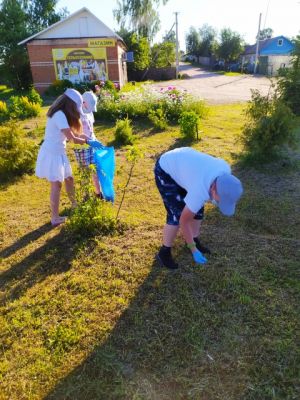 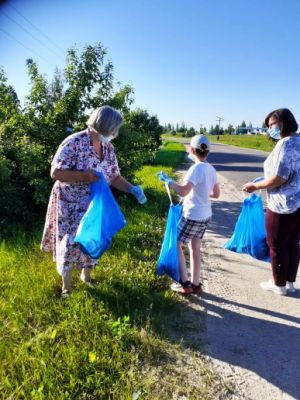 